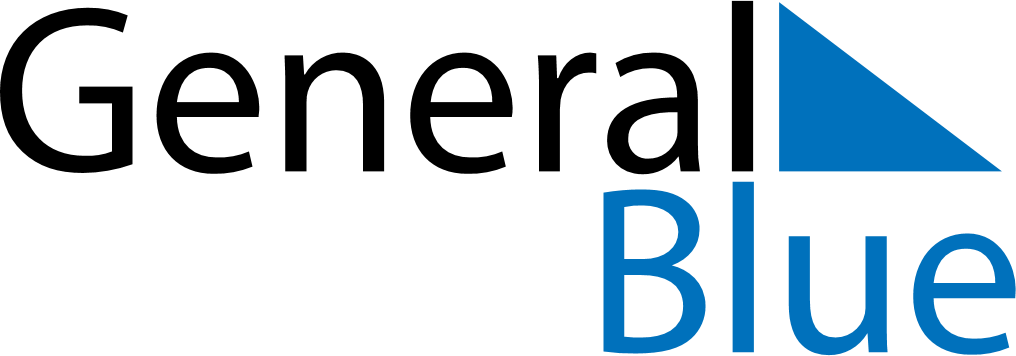 Q3 2027 CalendarUnited Arab EmiratesQ3 2027 CalendarUnited Arab EmiratesQ3 2027 CalendarUnited Arab EmiratesQ3 2027 CalendarUnited Arab EmiratesQ3 2027 CalendarUnited Arab EmiratesQ3 2027 CalendarUnited Arab EmiratesQ3 2027 CalendarUnited Arab EmiratesJuly 2027July 2027July 2027July 2027July 2027July 2027July 2027July 2027July 2027SUNMONMONTUEWEDTHUFRISAT123455678910111212131415161718191920212223242526262728293031August 2027August 2027August 2027August 2027August 2027August 2027August 2027August 2027August 2027SUNMONMONTUEWEDTHUFRISAT1223456789910111213141516161718192021222323242526272829303031September 2027September 2027September 2027September 2027September 2027September 2027September 2027September 2027September 2027SUNMONMONTUEWEDTHUFRISAT1234566789101112131314151617181920202122232425262727282930Aug 14: Birthday of Muhammad (Mawlid)